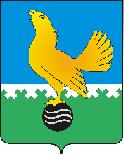 Ханты-Мансийский автономный округ-Юграмуниципальное образованиегородской округ город Пыть-Ях АДМИНИСТРАЦИЯ ГОРОДАтерриториальная комиссия по делам несовершеннолетних и защите их прав                                                                                                  www.pyadm.ru e-mail: adm@gov86.org                                                                                                                                                 e-mail: kdn@gov86org.ruг.   Пыть-Ях,  1 мкр.,  дом  № 5,  кв.  № 80                                                                           р/с 40101810900000010001                                                                                                                                               Ханты-Мансийский автономный округ-Югра                                                                             УФК по ХМАО-ЮгреТюменская      область     628380                                               МКУ Администрация г. Пыть-Яха, л\с 04873033440)тел.  факс  (3463)  46-62-92,   тел. 46-05-89,                                              РКЦ Ханты-Мансийск г. Ханты-Мансийск42-11-90,  46-05-92,  46-66-47                                                                                   ИНН 8612005313   БИК 047162000                                                                                                                                                                                                                                                                                                                                                                                                                                                                                      ОКАТО 71885000 КПП 861201001                                                                                                                                    КБК 04011690040040000140 П О С Т А Н О В Л Е Н И Е 25.01.2017                                                                                                                      № 33Об  оперативной обстановке и результатах оперативно-служебной деятельности ПДН ОУУП и ПДН ОМВД России по городу Пыть-Яхуза 12 месяцев  2016 годаЗал заседаний администрации города Пыть-Яха, в 14 часов 30 минут (сведения об участниках заседания указаны в протоколе заседания территориальной комиссии).	Заслушав и обсудив аналитическую справку о состоянии оперативной обстановки и результатах оперативно-служебной деятельности ПДН ОУУП и ПДН ОМВД России по городу Пыть-Яху за  12 месяцев 2016 года, территориальной комиссией по делам несовершеннолетних и защите их прав установлено:Состояние преступности среди несовершеннолетних, а также в отношении несовершеннолетних.	 На профилактическом учете в ПДН ОМВД России по городу Пыть-Ях по состоянию на 01.01.2017 года состоит 56 несовершеннолетних (АППГ – 35), из них за 12 месяцев 2016 года выявлено и поставлено на профилактический учет 55 несовершеннолетних (АППГ – 42).	За 12 месяцев 2016 года на территории обслуживания ОМВД России по городу Пыть-Ях  несовершеннолетними совершено 10 преступлений (АППГ – 8). В совершении преступлений принимало участие 9 несовершеннолетних (АППГ – 6).  Три преступления были совершены в мае 2015 года.	В 2016 году несовершеннолетними совершены следующие преступления:	- ч. 1 ст. 318 Уголовного кодекса Российской Федерации (применение насилия в отношении представителя власти) – 1 преступление;- ч. 2 ст. 228 Уголовного кодекса Российской Федерации (незаконные приобретение, хранение, перевозка, изготовление, переработка наркотических средств, психотропных веществ или их аналогов, а также незаконные приобретение, хранение, перевозка растений, содержащих наркотические средства или психотропные вещества, либо их частей, содержащих наркотические средства или психотропные вещества) – 2 преступления;- ч.ч. 1, 2 ст. 158 Уголовного кодекса Российской Федерации (кража) – 5 преступлений;- ч. 2 ст. 161 Уголовного кодекса Российской Федерации (грабеж) – 1 преступление;- ч. 1 ст. 166 Уголовного кодекса Российской Федерации (неправомерное завладение автомобилем или иным транспортным средством без цели хищения) – 1 преступление.	В текущем периоде  в отношении несовершеннолетних совершено 34 преступления (АППГ – 32). Одно преступление перешло с 2014 года, 14 преступлений – с 2015 года.	За 12 месяцев  2016 года инспекторами ПДН в отношении несовершеннолетних составлено 45 административных протоколов (АППГ – 63), из них:ч. 5 ст. 11.1 КоАП РФ – 15 дел;ч. 1 ст. 20.20 КоАП РФ – 5 дел;ст. 20.21 КоАП РФ – 4 дела;ч. 1 ст. 12.7 КоАП РФ – 4 дела;ч. 1 ст. 20.1 – 3 дела;ч. 1 ст. 5.61 КоАП РФ – 3 дела;ч. 1 ст. 6.8 КоАП РФ – 1 дело;ч. 4 ст. 19.30 КоАП РФ – 2 дела;ч. 1 ст. 12.15 КоАП РФ – 2 дело;ч. 1 ст. 12.8 КоАП РФ – 1 дело;ст. 7.27 КоАП РФ – 2 дела;ч. 1 ст. 19.3 КоАП РФ – 1 дело;ст. 6.1.1 КоАП РФ – 1 дело;ч. 1 ст. 12.37 КоАП РФ – 1 дело.	За 12 месяцев 2016 года несовершеннолетними совершено 7 самовольных уходов из БУ ХМАО-Югры «Комплексный центр социального обслуживания населения «Гелиос»; 5 - из детского отделения БУ ХМАО-Югры «Пыть-Яхская окружная клиническая больница», 12 – из семьи. Все несовершеннолетние доставлены в учреждения в течение суток.   С несовершеннолетними, совершившими самовольные уходы из государственных учреждений и из семьи, организована индивидуальная профилактическая работа.	В отчетном периоде пятнадцатью несовершеннолетними (АППГ – 13) совершено 9 общественно опасных деяний (АППГ – 10). Не допущено совершение несовершеннолетними повторных общественно опасных деяний.	В декабре 2016 года в Пыть-Яхский городской суд направлено ходатайство о применении ст. 92 Уголовного кодекса Российской Федерации в отношении несовершеннолетнего, который совершил преступление, предусмотренное ч. 2 ст. 158 Уголовного кодекса Российской Федерации (находится на рассмотрении).Меры по профилактике и пресечению подростковой преступности.	В целях профилактики и пресечения подростковой преступности ОМВД России по городу Пыть-Ях активно взаимодействует с органами и учреждениями системы профилактики безнадзорности и правонарушений несовершеннолетних.  	При участии преподавательского состава среди обучающихся образовательных организаций в 2016 году проведено 111 лекций и бесед на темы: - о вреде употребления наркотических средств и ответственность за изготовление, приобретение и сбыт наркотических средств;- уголовная и административная ответственность несовершеннолетних;- профилактика краж велосипедов, самокатов и сотовых телефонов;- профилактика курения и токсикомании;- меры по сохранности личного имущества;- ответственность подростков за совершение правонарушений;- твоя личная безопасность;- действия в экстремальных условиях;- чтобы не попасть в беду.	Принято участие в двадцати родительских собраниях.	19.02.2016 года на базе МБОУ СОШ № 5 проведено совещание с директорами общеобразовательных организаций на тему исполнения норм Федерального закона от 24.06.1999 № 120-ФЗ «Об основах системы профилактики безнадзорности и правонарушений несовершеннолетних».	В целях предупреждения употребления несовершеннолетними, алкогольной продукции, наркотических средств и токсических веществ, а также выявления и пресечения фактов вовлечения несовершеннолетних в антиобщественную деятельность ОМВД России по городу Пыть-Яху в период с 11 по 15 апреля 2016 года проведена комплексная оперативно-профилактическая операция «Здоровье». В ходе операции на улицах и в общественных местах проведено 212 проверок  мест возможного пребывания несовершеннолетних.	По месту жительства и учебы проверено 49 несовершеннолетних, состоящих на профилактическом учете в ПДН ОМВД России по городу Пыть-Ях, а также 26 законных представителей несовершеннолетних и 12 семей «группы риска». При посещении несовершеннолетних по месту жительства  сотрудниками полиции проводятся индивидуальные беседы, изучаются связи и интересы подростков, родителям разъясняется ответственность за ненадлежащее исполнение обязанностей по воспитанию, содержанию, обучению, защите прав и законных интересов несовершеннолетних.	При посещении по месту жительства несовершеннолетних, состоящих на профилактическом учете в ПДН ОМВД России по городу Пыть-Ях, сотрудниками полиции проводятся индивидуальные беседы, изучаются связи и интересы подростков, законным представителям несовершеннолетних разъясняется ответственность за неисполнение либо ненадлежащее исполнение обязанностей по воспитанию, содержанию, обучению, защите прав и интересов детей.	Со всеми несовершеннолетними, совершившими преступления, общественно опасные деяния, административные правонарушения и антиобщественные действия и, состоящими в этой связи на профилактическом учете, организована работа психологов, а также досуг и занятость в свободное от учебы время.	С мая по октябрь 2016 года принято участие в проведении межведомственной профилактической операции «Подросток». В период проведения профилактической операции 539 раз проверялись места возможного пребывания несовершеннолетних, из них:- дворовые площадки – 116 раз;- лагеря с дневным пребыванием детей на базе образовательных организаций – 16 раз;- подъезды, чердачные и подвальные помещения жилых домов – 190 раз;- строящиеся объекты, заброшенные здания и сооружения – 29 раз;- железнодорожный вокзал и автовокзал – 24 раза.	34 раза проверялись торговые объекты и прилегающие к ним территории. В целях выявления фактов реализации алкогольной продукции несовершеннолетним 72 раза проверялись места проведения досуга, 55 раз – места массового пребывания людей, 25 раз – спортивные сооружения, 37 раз – скверы и парки.	За период проведения межведомственной профилактической операции «Подросток» выявлено 4 факта реализации алкогольной продукции несовершеннолетним (по данным фактам составлены протоколы об административном правонарушении, предусмотренном ч. 2.1 ст. 14.16 Кодекса Российской Федерации об административных правонарушениях).	Результаты проведения межведомственной оперативно-профилактической операции «Подросток» 13 раз освещены в средствах массовой информации. В период проведения профилактической операции не допущено самовольных уходов несовершеннолетних из семей и государственных учреждений, а также совершения преступлений несовершеннолетними.	С 19 по 21 октября 2016 года проведено оперативно-профилактическое мероприятие, направленное на профилактику наркомании среди несовершеннолетних. В рамках мероприятия в образовательных организациях проведено 6 лекций на темы:- о вреде употребления наркотических средств;- уголовная и административная ответственность несовершеннолетних.Проведено 1 рейдовое мероприятие, в ходе которого проверены по месту жительства: 1 условно-осужденный несовершеннолетний, употребляющий наркотические средства, 8 несовершеннолетних, состоящих на профилактическом учете по факту употребления алкогольной продукции и токсических веществ, 5 законных представителей несовершеннолетних, отрицательно влияющих на детей, 3 семьи  «группы риска».	В период с 25 октября по 02 ноября 2016 года проведено оперативно-профилактическое мероприятие «Подросток и закон», в котором ежесуточно задействовано 10 сотрудников ОМВД России по городу Пыть-Яху, 1 сотрудник УФСИН, 3 представителя субъектов системы профилактики безнадзорности и правонарушений несовершеннолетних. В период проведения мероприятия 285 раз проверены места возможного пребывания несовершеннолетних – дворовые площадки, подъезды, чердачные и подвальные помещения жилых домов, строящиеся объекты, заброшенные здания и сооружения. Проверено 18 торговых точек и прилегающих к ним территорий. В целях выявления фактов реализации алкогольной продукции несовершеннолетним 41 раз проверены места проведения досуга, 27 раз – места массового пребывания людей, 10 раз – спортивные сооружения, 17 раз – скверы и парки. По месту жительства проверены 64 несовершеннолетних и 30 законных представителей несовершеннолетних, состоящих на профилактическом учете, а также 13 семей «группы риска». В указанный период выявлено и поставлено на профилактический учет 2 несовершеннолетних и 1 группа несовершеннолетних антиобщественной направленности, обследовано у врача-нарколога 6 несовершеннолетних.	С 20 по 23 декабря 2016 года проведено профилактическое мероприятие «Дети России». В период проведения мероприятия 173 раза проверены места возможного пребывания несовершеннолетних, проверено 17 торговых точек и прилегающих к ним территорий, 45 раз проверены места проведения досуга, 17 раз – скверы и парки. Совместно с субъектами системы профилактики безнадзорности и правонарушений несовершеннолетних организовано и проведено 1 рейдовое мероприятие, в ходе которого проверено 13 семей несовершеннолетних, находящихся в социально опасном положении.	22 декабря 2016 года в отделении реабилитации несовершеннолетних наркопотребителей БУ ХМАО-Югры «Комплексный центр социального обслуживания населения «Гелиос» проведена лекция на тему: «О пагубности потребления ПАВ, а также ответственности за совершение преступлений в сфере незаконного оборота наркотиков».	В целях профилактики преступлений и правонарушений, а также потребления алкогольной продукции, наркотических средств, одурманивающих и токсических веществ территориальной комиссией по делам несовершеннолетних и защите их прав на заседаниях утверждены:график бесед и лекций в рамках деятельности консультационного пункта «Право» при территориальной комиссии на 2016 год;график рейдовых мероприятий на 2016 год;сводный план мероприятий на 2016-2017 учебный год, направленных на профилактику правонарушений и преступлений, связанных с незаконным оборотом наркотических средств;сводный план мероприятий по проведению информационной кампании на территории города Пыть-Ях на 2016 год;комплекс мер по предупреждению чрезвычайных происшествий с несовершеннолетними, в том числе направленных на безопасность несовершеннолетних на дорогах, спортивных, природных и иных объектах инфраструктуры.Профилактика семейного неблагополучия.	На профилактическом учете ПДН ОУУП и ПДН ОМВД России по городу Пыть-Ях состоит 25 родителей, отрицательно влияющих на воспитание детей (АППГ – 19).	В отношении законных представителей несовершеннолетних сотрудниками ПДН составлено 136 протоколов об административных правонарушениях,  из них:- по ч.ч. 1, 2 ст. 5.35 КоАП РФ – 89 дел (АППГ – 153);- по ст. 20.22 КоАП РФ – 47 дел (АППГ – 18).	На профилактический учет в отчетном периоде поставлено 7 родителей, ненадлежаще исполняющих обязанности по воспитанию и содержанию несовершеннолетних (АППГ – 23).	В отношении третьих лиц сотрудниками ПДН ОМВД России по городу Пыть-Ях за 12 месяцев 2016 года составлено 19 протоколов об административных правонарушениях (АППГ – 31), из них:- по ч. 1 ст. 6.10 КоАП РФ (вовлечение несовершеннолетнего в употребление алкогольной и спиртосодержащей продукции, новых потенциально опасных психоактивных веществ или одурманивающих веществ) – 8 протоколов (АППГ – 17);- по ст. 14.16 КоАП РФ (нарушение правил продажи этилового спирта, алкогольной и спиртосодержащей продукции) – 11 протоколов (АППГ – 14).	25.05.2016 года на заседании территориальной комиссии (постановление № 214) утвержден межведомственный план мероприятий по предупреждению социального сиротства на 2016-2017 годы.	Анализируя представленную ОМВД России по городу Пыть-Ях информацию необходимо сделать следующие выводы:за 12 месяцев 2016 года  произошел рост преступлений, совершенных несовершеннолетними с 8 до 10;снизилось количество совершенных несовершеннолетними общественно опасных деяний с 10 до 9, а также не допущено совершение несовершеннолетними повторных общественно опасных деяний;снизилось количество совершенных несовершеннолетними административных правонарушений с 63 до 45;увеличилось количество преступлений в отношении несовершеннолетних с 32 до 34;увеличилось количество самовольных уходов из государственных учреждений;снизилось количество составленных административных протоколов в отношении законных представителей несовершеннолетних, по фактам ненадлежащего исполнения родительских обязанностей со 171 до 136;увеличилось количество фактов употребления несовершеннолетними алкогольной продукции, токсических средств, одурманивающих веществ, до достижения возраста привлечения к административной ответственности (по ст. 20.22 КоАП РФ в 2015 году составлено 18 протоколов, в 2016 году – 47 протоколов).Меры по устранению причин и условий, которые способствовали совершению несовершеннолетними преступлений, административных правонарушений и антиобщественных действий.	За 12 месяцев 2016 года при рассмотрении административных дел территориальной комиссией по делам несовершеннолетних и защите их прав вынесено и направлено на исполнение в рамках ст. 29.13 Кодекса Российской Федерации об административных правонарушениях 7 представлений об устранении органами и учреждениями системы профилактики безнадзорности и правонарушений несовершеннолетних причин и условий, способствующих совершению несовершеннолетними административных правонарушений (все представления исполнены в полном объеме и в установленные сроки). 	Ежеквартально на заседании территориальной комиссии рассматривается вопрос об исполнении органами и учреждениями системы профилактики безнадзорности и правонарушений несовершеннолетних ст. 9 Федерального закона от 24.06.1999 № 120-ФЗ «Об основах системы профилактики безнадзорности и правонарушений несовершеннолетних».	Систематически на заседаниях территориальной комиссии по делам несовершеннолетних и защите их прав рассматриваются вопросы об исполнении раннее принятых постановлений, мониторинг исполнения органами и учреждениями системы профилактики безнадзорности и правонарушений несовершеннолетних индивидуальных программ реабилитации в отношении несовершеннолетних и их семей, исполнение мероприятий, предусмотренных комплексными планами.	Также, на заседаниях территориальной комиссии регулярно рассматривается информация, поступающая из БУ ХМАО-Югры «Пыть-Яхская окружная клиническая больница» о чрезвычайных происшествиях, произошедших с несовершеннолетними.	Заместителем начальника отдела по осуществлению деятельности территориальной комиссии по делам несовершеннолетних и защите их прав проведены обучающие семинары с руководителями органов и учреждений системы профилактики безнадзорности и правонарушений несовершеннолетних, а также руководителями подведомственных учреждений и организаций по исполнению требований ст. 9 Федерального закона от 24.06.1999 № 120-ФЗ «Об основах системы профилактики безнадзорности и правонарушений несовершеннолетних».	Обеспечено ежеквартальное рассмотрение на заседании территориальной комиссии информации ОМВД России по городу Пыть-Яху о состоянии оперативной обстановки и результатах оперативно-служебной деятельности ПДН ОМВД России по городу Пыть-Яху.На основании вышеизложенного, руководствуясь п. 13 ст. 15 Закона Ханты-Мансийского автономного округа-Югры от 12.10.2005 № 74-оз «О комиссиях по делам несовершеннолетних и защите их прав в Ханты-Мансийском автономном округе-Югре и наделении органов местного самоуправления отдельными государственными полномочиями по созданию и осуществлению деятельности комиссий по делам несовершеннолетних и защите их прав»,ТЕРРИТОРИАЛЬНАЯ КОМИССИЯ ПОСТАНОВИЛА:Аналитическую справку о состоянии оперативной обстановки и результатах оперативно-служебной деятельности ПДН ОУУП и ПДН ОМВД России по городу Пыть-Яху за 12 месяцев 2016 года принять к сведению.Руководителям органов и учреждений системы профилактики безнадзорности и правонарушений несовершеннолетних:Направить в адрес территориальной комиссии предложения для включения в комплексный план мероприятий, направленных на профилактику правонарушений и преступлений, совершаемых несовершеннолетними, а также в отношении несовершеннолетних.срок: до 20.02.2017 г.И.о. директора департамента образования и молодежной политики администрации города Пыть-Яха (И.В. Гербыш):Предоставить в адрес территориальной комиссии информацию о внедрении в практику работы психологов образовательных организаций муниципального образования методик, перечисленных в постановлении комиссии по делам несовершеннолетних и защите их прав при Правительстве ХМАО-Югры от 20.05.2016 № 44 «О разработке и внедрении в профессиональную деятельность учреждений образования и социального развития комплекса мер (методик), направленного на раннее выявление сексуального насилия в отношении несовершеннолетних в семье». срок: до 20.02.2017 г.Начальнику управления социальной защиты населения по городу Пыть-Яху (М.Г. Лососинова):Оказывать содействие психологам образовательных организаций при применении методик, направленных на выявление жестокого обращения с детьми, в том числе сексуального насилия в семье.срок: постоянноИ.о. директора департамента образования и молодежной политики (И.В. Гербыш), начальнику управления социальной защиты населения по городу Пыть-Яху (М.Г. Лососинова):Предоставить в территориальную комиссию краткий анализ полученных данных при проведении работы психологов в образовательных организациях муниципального образования, направленной на ранее выявление жестокого обращения с несовершеннолетними, в том числе сексуального насилия в семье.срок: до 10.06.2017 г.Директору МАУ ДОД «Центр детского творчества» (Н.С. Вансович):обеспечить публикацию в очередном выпуске молодежного журнала «Мега-М» информационной статьи по предупреждению совершения несовершеннолетними противоправных действий и их последствиях (кража и повреждение чужого имущества), информацию о проведенной работе представить в территориальную комиссию.срок: до 01.04.2017 г.Председательствующий на заседаниии.о. председателя территориальной комиссии                                               А.П. Золотых